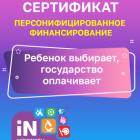 Вниманию родителей!В январе 2022 года в Свердловской области вводится система персонифицированного финансирования дополнительного образования для детей. Теперь заниматься в кружках и спортивных секциях сможет каждый ребенок не зависимо от финансового положения его семьи. Чтобы оплатить кружки и секции за счет бюджета, родителям нужно будет с  «1» января 2022 года: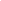 зайти на сайт Навигатора дополнительного образования https://р66.навигатор.дети/получить для ребенка Сертификат персонифицированного финансирования;выбрать для ребенка занятия и оформить заявку на обучение;использовать средства Сертификата для оплаты занятий, которые посещает ребенок.Более подробная информация о правилах получения сертификатов, номинале и реестре программ, которые можно будет оплатить, используя средства сертификата, будет опубликована дополнительно на сайте Навигатора https://р66.навигатор.детиВниманию родителей!В январе 2022 года, в Свердловской области начнет работу система персонифицированного финансирования дополнительных занятий для детей. Это значит, что теперь каждый ребенок не зависимо от финансового положения его семьи сможет заниматься, кроме школы, в кружках по интересам и спортивных секциях, которые выберет сам. Средства на обучение детей выделяет государство.В чем заключается система персонифицированного финансирования дополнительных занятий?• Основной принцип программы: собственный выбор ребенка. Ребенок вместе с родителями сам выбирает, где учиться, – и деньги следуют за ним!• Обучаться вне школы получает возможность каждый ребенок в регионе, не зависимо от социального статуса семьи и ее финансового положения.• Дети занимаются с профессиональными преподавателями и в лучших кружках и секциях, которые им действительно интересны.Как оплачивать кружки и секции с помощью бюджетных средств?• Родители регистрируются на сайте Навигатора дополнительного образования https://р66.навигатор.дети/• В каталоге Навигатора родители выбирают занятия и записывают ребенка на обучение;• Детям, зачисленным на занятия, автоматически выдается Сертификат персонифицированного финансирования с определенной суммой денег;• Ребенок посещает занятия, и оплата за обучение списывается со счета Сертификата.Что такое Сертификат персонифицированного финансирования?Сертификат – это именной электронный документ, который позволяет ребенку обучаться дополнительно, вне школы, за счет средств, выделенных государством. Все данные о Сертификате – срок действия, остаток средств на счете, списания – находятся на сайте Навигатора дополнительного образования https://р66.навигатор.дети/ в Личном кабинете пользователей.
Средства, которые дает Сертификат, можно потратить только на дополнительное обучение детей и только через Портал допобразования. Деньги нельзя потратить на другие цели и нельзя обналичить. При этом в выборе занятий дети не ограничены.Система финансирования дополнительных занятий открывает всем детям нашего региона возможность расти и развиваться в тех направлениях, которые им интересны. Благодаря новой системе учиться смогут и дети, ранее по семейным обстоятельствам никогда не посещавшие дополнительные занятия. В свою очередь кружки и секции, чтобы быть востребованными, будут привлекать к работе лучших специалистов и в целом повышать качество обучения.Качественное дополнительное обучение доступно всем!